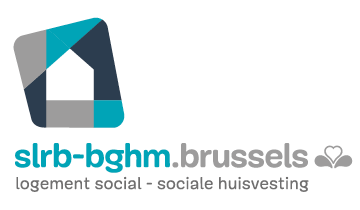 Rapport annuel 2023 de la SLRBsur la transparence des rémunérationset avantages des mandataires publics bruxellois.Relevé des présences en réunion, rémunérations et avantages de toute nature ainsi que des frais de représentation – article 7, § 1, de l’ordonnance conjointe du 14 décembre 2017 – 1 Remarques relatives aux réductions :Les modalités de réduction sont prévues à l’article 3, § 2, de l’ordonnance conjointe du 14 décembre 2017.En cas de dépassement de la limite des 150 % du montant de l’indemnité parlementaire, une réduction à due concurrence est opérée uniquement sur les rémunérations, indemnités, traitements ou jetons de présence et avantages de toute nature perçus en contrepartie de l’exercice d’un mandat visé à l’article 2, § 1er, alinéa 2 1, selon les modalités suivantes :la réduction s’opère prioritairement et à due concurrence sur les rémunérations, indemnités, traitements ou jetons de présence et avantages de toute nature perçus en contrepartie de l’exercice d’un mandat visé à l’article 2, § 1er, alinéa 2, tirets 1 à 4 2. Cette réduction s’opère uniquement sur la partie de ces rémunérations, indemnités, traitements ou jetons de présence et avantages de toute nature excédant 50 % du montant de l’indemnité parlementaire perçue par les membres de la Chambre des représentants ;le cas échéant, la réduction s’opère à due concurrence sur les rémunérations, indemnités, traitements ou jetons de présence et avantages de toute nature perçus en contrepartie de l’exercice d’un mandat visé à l’article 2, § 1er, alinéa 2, tirets 5 à 8 3. Cette réduction n’est pas limitée.1 Il s’agit des bourgmestres, échevins, présidents et membres des bureaux permanents de CPAS, des conseillers communaux, des conseillers de CPAS, des membres d’organes d’administration, de gestion ou de conseil d’un organisme public régional ou local, des membres d’organes d’administration, de gestion ou de conseil d’un organisme public régional et local, des membres des organes d’administration, de gestion ou de conseil d’un organisme public bicommunautaire, de toute autre personne désignée par le Gouvernement et/ou le Collège réuni pour le représenter dans le conseil d’administration de toute structure dotée de la personnalité juridique.2 Les mandats visés sont les suivants :les bourgmestres et échevinsles présidents et membres des bureaux permanents de CPASles conseillers communauxles conseillers de CPAS3 Les mandats visés sont les suivants :les membres d’organes d’administration, de gestion ou de conseil d’un organisme public régional ou local,les membres d’organes d’administration, de gestion ou de conseil d’un organisme public régional et local,les membres d’organes d’administration, de gestion ou de conseil d’un organisme public bicommunautaire,toute autre personne désignée par le Gouvernement et/ou le Collège réuni pour le représenter dans le conseil d’administration de toute structure dotée de la personnalité juridique.Liste des voyages des mandataires publics – article 7, § 1er, de l’ordonnance conjointe du 14 décembre 2017Inventaire des marchés publics – article 7, § 1er, de l’ordonnance conjointe du 14 décembre 2017Voire fichier excel jointListe des subsides octroyés – article 7, § 1er, de l’ordonnance conjointe du 14 décembre 2017NomPrénomRôle linguistiqueCOMERBeatrijsNLAKREMISafouaneNLJEHOTTERaphaëlFRZAPPALAAlessandroFRSI M'HAMMEDAhmedFRDMAMAissaFRRESNEErdemFRMGHARI AbdellatifFRHAAZEJelmenNLWILLOCQSimonFRLHICHOUBrahimNLBALMUKHANOVANazgulNLDEMEULEMEESTER LaurenceNLCROECKAERTAnnNLBODSON XavierFRVan De MoosdykCécileFRKALIMBIRIROLaetitia NsimireFRBALCIZeynepNLNomPrénomType de mandat,fonction ou fonction dérivéeOrganismeMandat rémunéréMandat non rémunéréDate de débutDate de finCOMERBeatijsPrésidenteSLRBOUI a renoncer à sa rémunération à partir de novembre 28/04/202021/12/2023AKREMISafouanePrésidentSLRBOUI21/12/2023Termine le mandat de Mme COMERJEHOTTERaphaëlVice-Président, administrateur déléguéSLRBOUI28/04/2020Max 6 ans renouvelableZAPPALAAlessandroAdministrateur    SLRBOUI28/04/2020Max 6 ans renouvelableSI M'HAMMEDAhmedAdministrateurSLRBOUI28/04/2020Max 6 ans renouvelableDMAMAissaAdministrateurSLRBOUI28/04/2020Max 6 ans renouvelableRESNEErdemAdministrateurSLRBOUI28/04/2020Max 6 ans renouvelableMGHARI AbdellatifAdministrateurSLRBOUI24/03/2022Max 6 ans renouvelableHAAZEJelmenAdministrateurSLRBOUI15/12/2022Max 6 ans renouvelableWILLOCQSimonAdministrateurSLRBOUI28/04/2020Max 6 ans renouvelableLHICHOUBrahimAdministrateurSLRBOUI28/04/202021/12/2023BALMUKHANOVANazgulAdministratriceSLRBOUI28/04/2020Max 6 ans renouvelableCROECKAERTAnnAdministratriceSLRBOUI28/04/2020Max 6 ans renouvelableDEMEULEMEESTERLaurenceCommissaire du GouvernementSLRBOUI a renoncé à sa rémunération à partir de novembre 202214/07/2022En fonction de la décision du GouvernementBODSON XavierCommissaire du GouvernementSLRBOUI01/04/2021En fonction de la décision du GouvernementVan De MoosdykCécileAdministratriceSLRBOUI15/07/2021Max 6 ans renouvelableKALIMBIRIROLaetitia NsimireAdministratriceSLRBOUI15/07/2021Max 6 ans renouvelableBALCIZeynepAdministratriceSLRBOUI21/12/2023Termine le mandat de Monsieur LHICHOUNomPrénomRémunération ou indemnité annuelle brute(A)Total des jetons de presence(B)Nombre de réunions²Avantages de toute natureMontant (C)Frais de représentationMontant (D)COMER BeatrijsNON10.200,0034/46NONNONAKREMISafouaneNON300,001/1NONNONJEHOTTERaphaëlNON12.000,0041/46NONNONZAPPALAAlessandroNON1.090,7611/12NONNONSI M'HAMMEDAhmedNON1.189,9212/12NONNONDMAMAissaNON892,449/12NONNONRESNEErdemNON1.090,7611/12NONNONMGHARI AbdellatifNON694,127/12NONNONHAAZEJelmenNON892,449/12NONNONWILLOCQSimonNON1.090,7611/12NONNONLHICHOUBrahimNON198,322/11NONNONBALMUKHANOVANazgulNON1.090,7611/12NONNONCROECKAERTAnnNON594,966/12NONNONDEMEULEMEESTERLaurenceNON0,008/12 (a renoncé à ses jetons de présence à partir de novembre 2022)NONNONBODSON XavierNON1.338,669/12NONNONVan De MoosdykCécileNON991,6010/12NONNONKALIMBIRIROLaetitia NsimireNON892,449/12NONNONBALCIZeynep99,161/1NONNONNomPrénomOutils de travailSOUS‐TOTAL(A+B+C+D)Réductions opérées 1(E)TOTAL(D‐E)Date durapportCOMERBeatrijsNONNONAKREMISafouaneNON mais un IPAD a été mis à disposition à partir de 2024NONJEHOTTERaphaëlIPAD pour une utilisation liée à l’exercice de sa fonction au sein du Conseil (prise de connaissance des dossiers soumis au Conseil via accès au logiciel de gestion électronique des documents NONZAPPALAAlessandroNONNONSI M'HAMMEDAhmedIPAD pour une utilisation liée à l’exercice de sa fonction au sein du Conseil (prise de connaissance des dossiers soumis au Conseil via accès au logiciel de gestion électronique des documents NONDMAMAissaIPAD pour une utilisation liée à l’exercice de sa fonction au sein du Conseil (prise de connaissance des dossiers soumis au Conseil via accès au logiciel de gestion électronique des documentsNONRESNEErdemNONNONMGHARI AbdellatifNONNONHAAZEJelmenNONNONWILLOCQSimonNONNONLHICHOUBrahimIPAD pour une utilisation liée à l’exercice de sa fonction au sein du Conseil (prise de connaissance des dossiers soumis au Conseil via accès au logiciel de gestion électronique des documents – vu sa démission le 21/12/2023, l’IPAD sera retourné à la SLRB en 2024NONBALMUKHANOVANazgulIPAD pour une utilisation liée à l’exercice de sa fonction au sein du Conseil (prise de connaissance des dossiers soumis au Conseil via accès au logiciel de gestion électronique des documents-NONCROECKAERTAnnIPAD pour une utilisation liée à l’exercice de sa fonction au sein du Conseil (prise de connaissance des dossiers soumis au Conseil via accès au logiciel de gestion électronique des documents - NONDEMEULEMEESTERLaurenceNONNONBODSON XavierNONNONVan De MoosdykCécileNONNONKALIMBIRIROLaetitia NsimireIPAD pour une utilisation liée à l’exercice de sa fonction au sein du Conseil (prise de connaissance des dossiers soumis au Conseil via accès au logiciel de gestion électronique des documents -NONBALCIZeynepNON mais un IPAD a été mis à disposition à partir de 2024VoyageDate du voyageMontantOrganisateurMandataire concernéDate décisionmotivée de l’organe compétentDated’approbation par leGouvernement,Collège réuni ou tutelle généraleAUCUN VOYAGE ORGANISE EN 2023AUCUN VOYAGE ORGANISE EN 2023AUCUN VOYAGE ORGANISE EN 2023AUCUN VOYAGE ORGANISE EN 2023AUCUN VOYAGE ORGANISE EN 2023AUCUN VOYAGE ORGANISE EN 2023AUCUN VOYAGE ORGANISE EN 2023SubsideDateMontantDestinatairePAS D’APPLICATIONPAS D’APPLICATIONPAS D’APPLICATIONPAS D’APPLICATION